I. PODSTAWA PRAWNAPZO są zgodne z Wewnątrzszkolnymi Zasadami Oceniania zamieszczonym w Statucie szkoły, które opracowano w oparciu o:Ustawa z dnia 7 września 1991 r. o systemie oświaty (Dz. U. z 2018 r. poz. 1457, 1560, 1669 i 2245)Rozporządzenie Ministra Edukacji Narodowej z dnia 22 lutego 2019 r. w sprawie oceniania, klasyfikowania i promowania uczniów i słuchaczy w szkołach publicznychRozporządzenie Ministra Edukacji Narodowej z dnia 28 grudnia 2008 r. w sprawie podstawy programowej wychowania przedszkolnego oraz kształcenia ogólnego w poszczególnych typach szkół z późniejszymi zmianamiRozporządzenie Ministra Edukacji Narodowej z dnia 30 stycznia 2018 r. w sprawie podstawy programowej kształcenia ogólnego dla liceum ogólnokształcącego, technikum oraz branżowej szkoły II stopniaII. SPOSOBY I FORMY SPRAWDZANIA WIADOMOŚCI  FORMY PODLEGAJĄCE OCENIEa) prace pisemne prace klasowe (wypowiedź argumentacyjna, j. polski w użyciu, test historyczno-literacki) sprawdziany wiadomości i umiejętności obejmujące treści z zakresu epoki /epok sprawdziany ze znajomości lektur kartkówki z ostatnich lekcji zadania domowe .   matura próbna b) wypowiedzi ustne z bieżącego materiału referaty, prezentacje wypowiedzi problemowe przygotowujące do matury ustnejc) prace uwzględniające indywidualne zdolności uczniów: konkursy, olimpiadad) aktywność na lekcji i udział w życiu kulturalnym szkoły.WAGI DLA POSZCZEGÓLNYCH FORM I SPOSOBÓWOceny są wystawiane wg średniej ważonej. Wagi ocen: 1 - zadanie domowe(niewielkich rozmiarów, o mniejszym stopniu trudności), praca na lekcji 2 – prezentacje, referaty, odpowiedź ustna z ostatnich lekcji, zadanie domowe - dłuższa forma wypowiedzi, wypowiedź ustna w formule egzaminu maturalnego 3 – praca klasowa, sprawdzian z epoki/epok,  sprawdzian ze znajomości lektur, matura próbna,udział w konkursie lub olimpiadzie 4 – średnia ocen na I semestr, sukces na konkursie lub w olimpiadzieZAKRESY PROCENTOWE - OCENIANIA SPRAWDZIANÓW PISEMNYCHA) Wypowiedź argumentacyjna:14p.-18p. – 40% - ocena dopuszczająca19p.-24p. – 50% - ocena dostateczna25p.-30p. – 70%- ocena dobra31p.-35p. – 88% - ocena bardzo dobraB) Język polski w użyciu i  test historyczno-literacki:10p.-11p. – 40% - ocena dopuszczająca12p.-16p. – 50% - ocena dostateczna17p.-21p. – 70% - ocena dobra22p.-25p. – 88% - ocena bardzo dobraZAKRESY PROCENTOWE - OCENIANIA SPRAWDZIANÓW USTNYCHWypowiedź argumentacyjna jest oceniana zgodnie z kryteriami ustalonymi przez OKE i dostępne  na stronie www.oke.gda.plCZĘSTOTLIWOŚĆ PRAC KLASOWYCH I SPRAWDZIANÓWUczeń może poprawić tylko ocenę niedostateczną z pracy klasowej lub sprawdzianu z epoki w terminie ustalonym przez nauczyciela. Nauczyciel j. polskiego ma obowiązek oddania poprawionej pracy w ciągu trzech tygodni. Uczeń, który nie był obecny na pracy klasowej, sprawdzianie czy teście jest zobowiązany do zaliczenia zaległości w terminie ustalonym przez nauczyciela.III. SPOSÓB USTALANIA OCENY SEMESTRALNEJ I ROCZNEJŚREDNIA WAŻONA BĄDŹ INNA1,71 - dop2,51 - dst3,51 - db4,51 -bdb5,31 – celOcena roczna jest średnią ważoną wszystkich ocen cząstkowych z II semestru i średniej ocen z I semestru, której waga wynosi 4.Nauczyciel może podwyższyć lub obniżyć ocenę na koniec roku szkolnego, biorąc pod uwagę dodatkowe elementy takie jak:- regularne uczęszczanie na zajęcia,-możliwości intelektualne ucznia,-posiadanie na lekcjach i staranne prowadzenie zeszytu,-znajomość treści lektur,-właściwy stosunek do przedmiotu i nauczyciela.IV. POPRAWIANIEUczeń, który w czasie pracy pisemnej korzystał z niedozwolonych form  pomocy, otrzymuje ocenę niedostateczną i traci możliwość poprawy. Próba  użycia urządzeń telekomunikacyjnych, w tym telefonu komórkowego,  podczas pracy klasowej, kartkówki lub odpowiedzi ustnej skutkuje  zakończeniem pracy klasowej, kartkówki lub odpowiedzi ustnej tego uczniaUczeń ma możliwość jednorazowego poprawienia oceny niedostatecznej z pracy klasowej obejmującej większą partię materiału. Ocena  niedostateczna lub niesatysfakcjonująca ucznia z pracy klasowej  (sprawdzianu) może być poprawiona poprzez wzmożoną pracę ucznia w każdym z ocenianych obszarów jego aktywności.V. PRAWA I OBOWIĄZKINauczyciel stawiając ocenę uzasadnia uczniowi – ustnie lub pisemnie, co  zrobił źle i co może uczynić, aby w dalszym toku nauki uzyskać lepsze  wyniki.VI. DOSTOSOWANIAWymagania edukacyjne, dostosowuje się do indywidualnych potrzeb rozwojowych i edukacyjnych oraz możliwości psychofizycznych ucznia na podstawie opinii, orzeczeń z PPP oraz innych.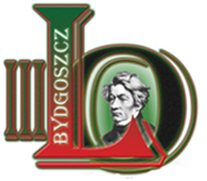 PRZEDMIOTOWE ZASADY OCENIANIA JĘZYKA POLSKIEGOdatastrony